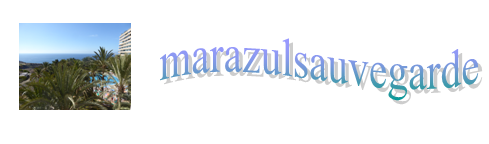 	marazulsauvergarde (facebook)Fiche de vendeur :NomPrénomPériodeAppartementJe suis intéressé par la vente de ma période. A envoyer par mail :mailto:marazulsauvegardeofficiel@gmail.com